Comunicado de ImprensaMarca de cerveja com nova imagem, garrafa e packaging mais sustentávelPode Carlsberg ser ainda melhor? Provavelmente.Carlsberg, a marca de cerveja premium do Super Bock Group, apresenta-se no mercado com várias novidades já a partir deste mês. A imagem da marca foi atualizada e rejuvenescida, surgindo ainda mais verde, ao nível da cor e em reforço do seu posicionamento sustentável. A evolução de Carlsberg, que é homogénea a todos os países onde é comercializada, traduz-se num novo formato de garrafa que é diferenciador na categoria de cervejas e que reflete o seu legado único. Globalmente, o rebranding é resultado do esforço contínuo da Carlsberg na procura constante pela melhoria e na vontade de a partilhar com o mundo, com o objetivo de chegar a um produto final, reconhecido pela sua qualidade e sabor. É uma marca que combina as suas credenciais cervejeiras com modernidade e a sustentabilidade. A nova identidade visual de Carlsberg destaca-se pelo design contemporâneo e elegante, numa mistura harmoniosa entre os tons de verde claro e escuro, inspirado na sua herança dinamarquesa. A nova garrafa tem um formato mais moderno e em relevo encontram-se alguns dos elementos distintivos de Carlsberg como são as assinaturas de marca e do seu fundador.O rótulo da garrafa e todo o packaging da marca tornaram-se mais verdes, tanto na cor, como no posicionamento, considerando a preocupação de Carlsberg com o meio-ambiente. Em ambos é utilizada a tinta Greener Green que tem uma certificação Cradle to Cradle, o que significa que são produzidos com energia renovável e mais ecológicos, permitindo melhorar a sua reciclabilidade e minimizar o impacto da pegada ambiental.Durante o ano de 2021, a marca tem previsto trazer mais inovações e realizar um conjunto de ações, com o objetivo de reforçar o seu posicionamento na área da Sustentabilidade e, em conjunto com o consumidor, dar um contributo ativo em prol do ambiente. Declaração de Bruno Albuquerque, diretor Marketing Cervejas e Patrocínios do Super Bock Group“A nova imagem de Carlsberg reflete o seu posicionamento como marca aberta ao Mundo, dedicada à procura incessante pela melhoria e com a convicção que as suas descobertas devem ser partilhadas em benefício da sociedade. Globalmente, é o que materializa a assinatura “Probably The Best Beer In The World”. Neste contexto, enquadra-se o movimento pelo desenvolvimento sustentável e para o qual Carlsberg vai continuar a contribuir. Carlsberg é uma marca premium internacional com grande prestígio em Portugal, valorizada pela qualidade e sabor da cerveja, como por ser inspiradora na partilha e na procura constante pelo equilíbrio”. Mais informação em: https://www.carlsberg.com/pt-pt  (novo site) e em  https://youtu.be/8MS3-nik1Es- Lisboa, 17 de fevereiro de 2021Informações adicionais: INÊS RODRIGUES :: ISABEL CARRIÇO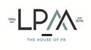 Tel. 218 508 110 :: Tlm. 935 880 024 :: 965 232 496INESRODRIGUES@LPMCOM.PT:: ISABELCARRICO@LPMCOM.PTEd. Lisboa Oriente, Av. Infante D. Henrique, 333 H, esc.49, 1800-282 Lisboa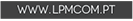 